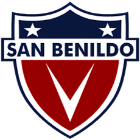 RUBRICA EVALUACIÓN DE PORTAFOLIONOMBRE: CURSO: ASIGNATURA BIOLOGÍA DE LOS ECOSISTEMAS (ESTUDIANTES CON Y SIN INTERNET)CRITERIOLOGRADOMEDIANAMENTE LOGRADONO LOGRADOPUNTAJEENTREGA DE LAS GUÍAS.EL ESTUDIANTE ENTREGA LAS 3 GUÍAS RESUELTAS(3 PUNTOS)EL ESTUDIANTE ENTREGA 2 GUÍAS COMPLETAS O 3 GUÍAS INCOMPLETAS.(2 PUNTOS)EL ESTUDIANTE ENTREGA SOLO 1 GUÍA RESULTA O 2 INCOMPLETAS O NO ENTREGA GUÍAS. (1 PUNTO)CON RELACIÓN A LA GUÍA IV: RESOLUCIÓN DE LAS ACTIVIDADES.LA GUÍA ESTÁ COMPLETAMENTE DESARROLLADA, LAS 10 PREGUNTAS ESTÁN RESPONDIDAS,(3 PUNTOS)LA GUÍA ESTÁ COMPLETAMENTE DESARROLLADA, PERO DE FORMA DEFICIENTE O LA GUÍA CONTIENE ENTRE 6 Y 9 PREEGUNTAS COMPLETAMENTE DESARROLLADAS.(2 PUNTOS)LA GUÍA CONTIENE MENOS DE 5 PREGUNTAS DESARROLLAS O NO TIENE DESARROLLO DE LA GUÍA IV. (1 PUNTO)COMPRENSIÓN DE LAS NOTICIAS EN LA GUÍA IVEN EL DESARROLLO DE LAS PREGUNTAS SE DENOTA UNA ALTA COMPRENSIÓN DE LOS TEXTOS INCLUIDOS EN LA GUÍA.(3 PUNTOS)  EN EL DESARROLLO DE LAS PREGUNTA SE OBSERVA UNA COMPRENSIÓN INCOMPLETA DE LOS TEXTOS, PERO HAY UN BUEN DESARROLLO.(2 PUNTOS)EN EL DESARROLLO DE LAS PREGUNTAS NO SE IDENTIFICAN ASPECTOS DE COMPRENSIÓN DE LOS TEXTOS INCLUIDOS EN LA GUÍA.(1 PUNTO)MÉTODOS DE MUESTREO EN GUÍA 4. TODAS LAS PREGUNTAS CONTIENEN UNA BUENA Y EFICIENTE APLICACIÓN DE LOS MÉTODOS DE MUESTREO (3 PUNTOS)LA MAYORÍA DE LAS PREGUNTAS CONTIENEN APLICACIÓN DE LOS METÓDOS DE MUESTREO, PERO NO SON ASERTIVOS PARA LOS CASOS A ANALIZAR.(2 PUNTOS)NO APLICA MÉTODOS DE MUESTREOS Y SI ES QUE LO HACE NO SON LOS CORRECTOS PARA LOS CASOS ANALIZADOS.(1 PUNTO)ARGUMENTACIÓN DE DINÁMICAS DE POBLACIÓN. EL ESTUDIANTE ARGUMENTA DETALLADAMENTE Y CON SUSTENTO TEÓRICO SOBRE LAS DINÁMICAS DE POBLACIONES.(3 PUNTOS)EL ESTUDIANTE NO ARGUMENTA DE FORMA DETALLA SOBRE DINÁMICAS DE POBLACIONES, PERO UTILIZA CONCEPTOS PREVIOS QUE PERMITEN EVIDENCIAR SU CONOCIMIENTO DEL TEMA.(2 PUNTOS)EL ESTUDIANTE NO ARGUMENTA SOBRE DINÁMICAS DE POBLACIONES Y NO UTILIZA NINGUN TIPO DE CONOCMIENTO PARA HACERLO.(1 PUNTO)GUÍA V: CICLO HIDROLÓGICOEL ESTUDIANTE CREA UN MODELO DEL CICLO HIDROLÓGICO QUE ES COMPRENSIBLE, EXPLICATIVO Y LLEVA LO CIENTIFICO A LO MODELAR.(3 PUNTOS)EL ESTUDIANTE CREA UN MODELO POCO COMPRENSIBLE PERO QUE DE IGUAL FORMA EXPLICA EL FÉNOMENO.(2 PUNTOS)EL ESTUDIANTE CREA UN MODELO DEFICIENTE TEORICAMENTE QUE NO ES COMPRENSIBLE NI EXPLICATIVO O NO CREA UN MODELO.(1 PUNTO)GUÍA  VI: CICLO DEL CARBONOEL ESTUDIANTE CREA UNA INTERPRETACIÓN PROPIA DEL CICLO DEL CARBONO EXPLICANDO LOS PUNTOS MÁS IMPORTANTE DEL CICLAJE.(3 PUNTOS)EL ESTUDIANTE CREA UNA INTERPRETACIÓN PROPIA DEL CICLO DEL CARBONO PERO NO SE IDENTIFICAN LOS PUNTOS MÁS RELEVANTES DEL CICLAJE.(2 PUNTOS)EL ESTUDIANTE NO CREA UNA INTERPRETACIÓN PROPIA DEL CICLO DEL CARBONO Y COPIA UN RELATO DEL CICLAJE.(1 PUNTOS)GRÁFICO Y SUS VARIABLESEL ESTUDIANTE IDENTIFICA LAS VARIABLES DEL GRÁFICO Y CREA INTERELACIONES CONCRETAS CON EL CONTENIDO.(3 PUNTOS)EL ESTUDIANTE IDENTIFICA LAS VARIABLES, PERO NO DE FORMA CORRECTA Y CREA INTERRALACIONES POCO CONCRETAS CON EL CONTENIDO.(2 PUNTOS)EL ESTUDIANTE NO IDENTIFICA VARIABLES Y NO CREA INTERRELACIONES CON EL CONTENIDO.(1 PUNTO)IMPACTO DEL SER HUMANO EN EL ECOSISTEMAEL ESTUDIANTE IDENTIFICA EL IMPACTO POSITIVO Y NEGATIVO DEL SER HUMANO EN EL ECOSISTEMA. (3 PUNTOS)EL ESTUDIANTE IDENTIFICA SOLO EL IMPACTO NEGATIVO PERO NO EL POSITIVO EN EL ECOSISTEMA.(2 PUNTOS)EL ESTUDIANTE NO IDENTIFICA NINGUNO DE LOS DOS IMPACTOS DEL SER HUMANO EN EL ECOSISTEMA.(1 PUNTO)TOTAL 